Publicado en 29600 el 23/11/2012 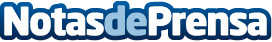 Beach Boost Marbella 2012 unirá a emprendedores e inversores de España, Reino Unido, Estados Unidos y FinlandiaMarbella acogerá a inversores tecnológicos, emprendedores, universitarios y profesionales desde el 26 al 29 de noviembre.Datos de contacto:Inna NikolovaDpto, Marketing952933212Nota de prensa publicada en: https://www.notasdeprensa.es/beach-boost-marbella-2012-unira-a-emprendedores-e-inversores-de-espana-reino-unido-estados-unidos-y-finlandia Categorias: Finanzas Andalucia Turismo Emprendedores Eventos E-Commerce Innovación Tecnológica http://www.notasdeprensa.es